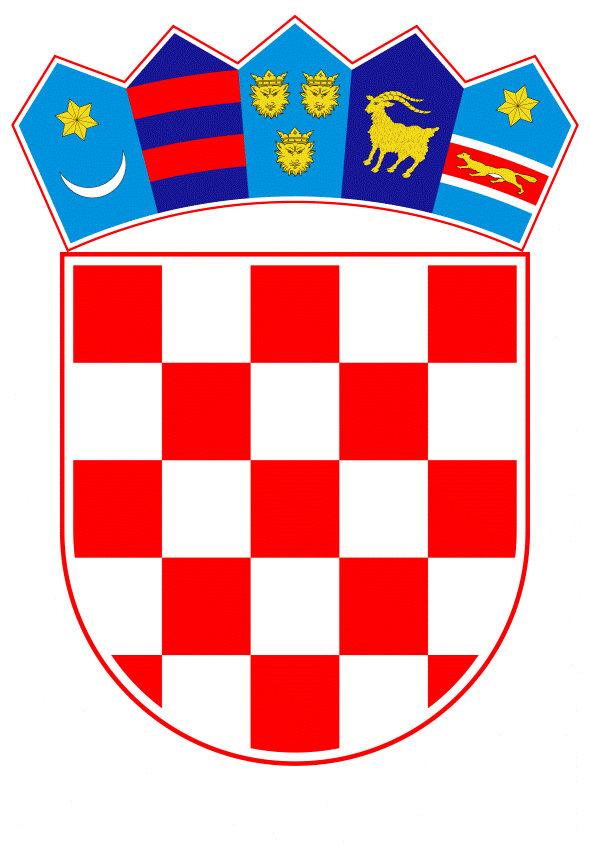 VLADA REPUBLIKE HRVATSKEZagreb, 14. srpnja 2022.______________________________________________________________________________________________________________________________________________________________________________________________________________________________PRIJEDLOGNa temelju članka 64. stavka 1. Zakona o poljoprivredi („Narodne novine“, br. 118/18., 42/20., 127/20. - Odluka Ustavnog suda Republike Hrvatske i 52/21.), Vlada Republike Hrvatske je na sjednici održanoj ________________ donijelaO D L UK Uo donošenju Programa izvanrednih mjera za prilagodbu proizvođačima u sektorima mliječnog govedarstva, svinjogojstva i peradarstvaI.Donosi se Program izvanrednih mjera za prilagodbu proizvođačima u sektorima mliječnog govedarstva, svinjogojstva i peradarstva , u tekstu koji je Vladi Republike Hrvatske dostavilo Ministarstvo poljoprivrede aktom, KLASA: 402-01/22-01/10, URBROJ: 525-13/862-22-4, od 28. lipnja 2022.II.Ukupna vrijednost Programa iz točke I. ove Odluke iznosi 80.000.000,00 kuna. Sredstva su osigurana u Državnom proračunu Republike Hrvatske za 2022. godinu i projekcijama za 2023. i 2024. godinu unutar glave 06005 Ministarstva poljoprivrede.III.Zadužuje se Ministarstvo poljoprivrede da o donošenju ove Odluke izvijesti Agenciju za plaćanja u poljoprivredi, ribarstvu i ruralnom razvoju. IV.Zadužuje se Ministarstvo poljoprivrede da na svojim mrežnim stranicama objavi Program iz točke I. ove Odluke.V.Ova Odluka stupa na snagu danom donošenja.Klasa:Urbroj:Zagreb,PREDSJEDNIK VLADE mr. sc. Andrej Plenković OBRAZLOŽENJEProgramom izvanrednih mjera za prilagodbu proizvođačima u sektorima mliječnog govedarstva, svinjogojstva i peradarstva uređuje se dodjela izvanredne potpore na temelju Delegirane uredbe Komisije (EU) 2022/467 od 23. ožujka 2022. o pružanju izvanredne potpore za prilagodbu proizvođačima u poljoprivrednim sektorima (SL L 96/4, 24.3.2022.) (dalje u tekstu: Delegirana uredba Komisije (EU) 2022/467).Europska komisija donijela je Delegiranu uredbu Komisije (EU) 2022/467 uzimajući u obzir Ugovor o funkcioniranju Europske unije, uzimajući u obzir Uredbu (EU) br. 1308/2013 Europskog parlamenta i Vijeća od 17. prosinca 2013. o uspostavljanju zajedničke organizacije tržišta poljoprivrednih proizvoda i stavljanju izvan snage uredbi Vijeća (EEZ) br. 922/72, (EEZ) br. 234/79, (EZ) br. 1037/2001 i (EZ) br. 1234/2007, a posebno njezin članak 219. stavak 1. u vezi s člankom 228. i uzimajući u obzir Uredbu (EU) br. 1306/2013 Europskog parlamenta i Vijeća od 17. prosinca 2013. o financiranju, upravljanju i nadzoru zajedničke poljoprivredne politike i o stavljanju izvan snage uredaba Vijeća (EEZ) br. 352/78, (EZ) br. 165/94, (EZ) br. 2799/98, (EZ) br. 814/2000, (EZ) br. 1290/2005 i (EZ) br. 485/2008, a posebno njezin članak 106. stavak 5..Temeljem članka 3. Delegirane uredbe Komisije (EU) 2022/467 Ministarstvo poljoprivrede obavijestilo je Komisiju o informacijama propisanim u istom. Dodatno, Ministarstvo je dužno najkasnije do 15. svibnja 2023. godine obavijestiti Komisiju o ukupno isplaćenim iznosima po mjeri, ako je primjenjivo, raščlanjeno na potporu Unije i dodatnu nacionalnu potporu, broju i vrstama korisnika i procjeni učinkovitosti mjere.Provedbom Programa i dodjelom izvanredne potpore cilj je ublažiti posljedice porasta cijena stočne hrane i energenata te omogućiti nastavak primarne proizvodnje u odabranim sektorima, a čime će se izravno pridonijeti sigurnosti opskrbe stanovništva mlijekom, svinjskim mesom, mesom peradi i jajima.Poremećaji na globalnom i europskom tržištu imaju snažan utjecaj na povećanje većine proizvodnih  troškova u poljoprivredi. Primarnim poljoprivrednim proizvođačima ulazni troškovi rastu do neodrživih razina, a kao posebno osjetljivi u sektoru stočarstva izdvojeni su sektori mliječnog govedarstva, svinjogojstva i peradarstva.U stočarskoj proizvodnji najveći proizvodni trošak čini trošak hranidbe, te u stabilnim tržišnim uvjetima iznosi 65-75% svih troškova proizvodnje. Zbog poremećaja u opskrbnim lancima uslijed vojne agresije na Ukrajinu vidljiv je kontinuirani trend rasta cijena na mjesečnoj razini što je rezultiralo najvišim cijenama svih žitarica i uljarica u posljednjih 7 godina.Stočarska proizvodnja ima važnu ulogu u smislu ekonomske održivosti ruralnih područja, te u njenoj strukturi prevladavaju mikro, mali i srednji subjekti čija proizvodnja je posebno značajna u kriznim situacijama kada je nužno osloniti se na kratke lance opskrbe. Međutim, neotporni su na tržišne poremećaje velikih razmjera te im u trenutnim uvjetima prijeti prestanak proizvodnje. Sektor mljekarstva bilježi samodostatnost manju od 50% a sektor svinjogojstva manju od 65%. Iako sektor peradarstva bilježi visoku samodostatnost u proizvodnji mesa i jaja veću od 90% uz porast cijena hrane značajno je pogođen rastom cijena energije. Sredstva za provedbu predmetnog Programa osigurana su u Državnom proračunu Republike Hrvatske za 2022. godinu i projekcijama za 2023. i 2024. godinu kako slijedi:U 2022. godini osiguran je ukupan iznos od 80.000.000,00 kuna u okviru razdjela 060, proračunske glave 06005 Ministarstva poljoprivrede, na aktivnosti A865035 ZPP- Pružanje izvanredne potpore za prilagodbu proizvođača u poljoprivrednim sektorima. 40.160.325,00 kuna osigurano je u okviru Europskog poljoprivrednog jamstvenog fonda, te preostali iznos u okviru sredstava učešća za pomoći Republike Hrvatske. Predlagatelj:Ministarstvo poljoprivrede Predmet:Prijedlog odluke o donošenju Programa izvanrednih mjera za prilagodbu proizvođačima u sektorima mliječnog govedarstva, svinjogojstva i peradarstva